Use this form to request minor modifications of existing unique and common courses. Consult the system database through Colleague or the Course Inventory Report for information about existing courses before submitting this form. If the course revision is for an approved General Education course, please see the Revision to General Education Requirements Form.Section 1. Existing Course Title and DescriptionSection 2. Unique Courses: Requested Minor ModificationsPlace an “X” in the appropriate boxes.NOTE: You may only change a unique course number to a number not currently used in “active” status at another university. Consult the system database in Colleague or the Course Inventory Report.NOTE: The Enrollment Services Center assigns the short, abbreviated course title that appears on transcripts. The short title is limited to 30 characters (including spaces); meaningful but concise titles are encouraged due to space limitations in Colleague.   Section 3. Common Courses: Requested Minor ModificationsPlace an “X” in the appropriate boxes.Section 4. Department and Course Codes (Completed by University Academic Affairs)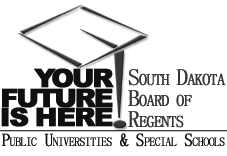 SOUTH DAKOTA BOARD OF REGENTSACADEMIC AFFAIRS FORMSExisting Courses Minor ModificationCollege of BISDorine BennettInstitutionDivision/DepartmentOriginatorDateDorine Bennett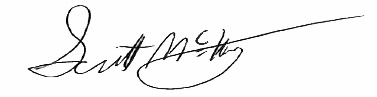 Department ChairCollege DeanInstitutional Approval SignatureDatePrefix & No.Course TitleCreditsCIS 372Programming for Analytics3Effective Date:This course is a (Place an “X” in the appropriate box):This course is a (Place an “X” in the appropriate box):This course is a (Place an “X” in the appropriate box):This course is a (Place an “X” in the appropriate box):This course is a (Place an “X” in the appropriate box):Unique Course (see section 2)Common Course (see section 3)Common Course (see section 3)CurrentNewPrefix change toCourse Number change toCredit hours toCourse pre-requisites CIS 251 or 
CSC 250  toCIS 123 or
CIS 130 or
CSC 150Course co-requisites toRegistration restriction toEnrollment limitation toRepeatable for additional credittoGrading option toCourse title changeCross-listing and equating withDual-listing at 400/500 levelCourse description (that does not change course content). Complete table below:Existing description:This course will provide an introduction to programming for data analysis with an emphasis on the analysis of large datasets.  The programming language we will use is SAS.  New description:An introduction to programming for data analysis with an emphasis on the analysis of large datasets. A programming language common to the analytics industry will be utilized.Add course in x9x seriesAdd course in x9x seriesCIP Code:New to this university?YesNoWill this university’s sections of the course be limited to S/U (pass/fail)?YesNoDelete Course (effective date):Justification for changes indicated in Section 2:Reduced the prerequisite so one semester of programming is needed instead of two and modified the course description to remove the specific programming language.CurrentNewCredit hours (within variable limits) toUniversity specific co-requisites toCross-listing and equating withDual-listing at 400/500 levelAdd course in x9x seriesAdd course in x9x seriesCIP Code:New to this university?YesNoWill this university’s sections of the course be limited to S/U (pass/fail)?YesNox9x grading method toJustification for changes indicated in Section 3:4.1. University department code:4.2. Change university department code to: